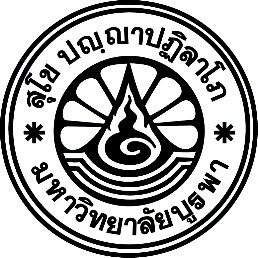 ที่   ศธ ๖๒๐๘/                    	                                              คณะเภสัชศาสตร์  มหาวิทยาลัยบูรพา                                                                                        ๑๖๙ ถนนลงหาดบางแสน ตำบลแสนสุข                                                                                        อำเภอเมือง จังหวัดชลบุรี ๒๐๑๓๑                    (วัน  เดือน  ปี)เรื่อง						เรียน						สิ่งที่ส่งมาด้วย (ถ้ามี) 				จึงเรียนมาเพื่อโปรด									                                                                              ขอแสดงความนับถือ                                                             (เภสัชกร รองศาสตราจารย์ ดร.เอกรินทร์ สายฟ้า)               		                                   คณบดีคณะเภสัชศาสตร์ ปฏิบัติการแทน                                                                ผู้ปฏิบัติหน้าที่อธิการบดีมหาวิทยาลัยบูรพาสำนักงานคณบดีคณะเภสัชศาสตร์โทร. ๐๓๘-๑๐๒๖๑๐ ต่อ 	 (ฝ่าย		)โทรสาร. ๐๓๘-๑๐๒๖๑๐ ต่อ ๑๐๙  